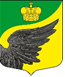 Фёдоровское городское поселениеТосненского муниципального района Ленинградской областиАдминистрацияПостановление« 26 »   июня 2023   №   382О внесении изменений в Приложение к постановлениюадминистрации Фёдоровского городского поселенияТосненского муниципального района Ленинградскойобласти от 09.03.2023 № 127 «Об утверждении Административного регламента по предоставлению муниципальной услуги «Предварительное согласование предоставления земельного участка, находящегося в муниципальной собственности (государственная собственность на который не разграничена), на территории Фёдоровского городского поселения Тосненского муниципального районаЛенинградской области»          В соответствии с Федеральным законом от 27.07.2010 № 210-ФЗ «Об организации предоставления государственных и муниципальных услуг», Федеральным законом от 06.10.2003 №131-ФЗ «Об общих принципах организации местного самоуправления в Российской Федерации», Уставом муниципального образования Федоровское городское поселение Тосненского муниципального района Ленинградской области, администрация Федоровского городского поселения Тосненского муниципального района Ленинградской областиПОСТАНОВЛЯЕТ:          1. Внести в Приложение к постановлению администрации Фёдоровского городского поселения Тосненского муниципального района Ленинградской области от 09.03.2023 № 127 «Об утверждении Административного регламента по предоставлению муниципальной услуги «Предварительное согласование предоставления земельного участка, находящегося в муниципальной собственности (государственная собственность на который не разграничена), на территории Фёдоровского городского поселения Тосненского муниципального района Ленинградской области» следующие изменения:         1.1. Пункт 2.4 изложить в новой редакции: «2.4. Срок предоставления муниципальной услуги составляет 14 рабочих (не более 20 календарных) дней (в период до 01.01.2024 – не более 10 рабочих дней) со дня поступления заявления о предварительном согласовании предоставления земельного участка в Администрацию».          1.2. Первый абзац подпункта 1 пункта 2.6 изложить в новой редакции: «для предоставления муниципальной услуги заполняется заявление согласно приложению 1 к административному регламенту:».          1.3. Второй абзац подпункта 1 пункта 2.6 после слов «при обращении» дополнить словами «в Администрацию или», далее по тексту.          1.4. Пятый абзац подпункта 1 пункта 2.6 изложить в новой редакции: «- заявителя, представителя заявителя, в случае, когда полномочия уполномоченного лица подтверждены доверенностью в простой письменной форме (паспорт гражданина Российской Федерации, паспорт гражданина СССР, временное удостоверение личности гражданина РФ по форме, утвержденной Приказом МВД России от 16.11.2020 № 773, удостоверение личности военнослужащего РФ);».          1.5. В пункте 2.6 номер подпункта «48» заменить на «43».          1.6. Раздел «а)» подпункта 43 пункта 2.6 изложить в новой редакции: «а) доверенность, удостоверенную нотариально, либо главой местной администрации поселения и специально уполномоченным должностным лицом местного самоуправления поселения или главой местной администрации муниципального района и специально уполномоченным должностным лицом местного самоуправления муниципального района (в случае, если в поселении или расположенном на межселенной территории населенным пункте нет нотариуса), либо консульским должностным лицом, уполномоченным на совершение этих действий;».          1.7. В подпункте 3 пункта 2.10.1 слова «подпунктами 2-48» заменить словами «подпунктами 2-43».          1.8. Подпункт 2 пункта 3.1.1. изложить в новой редакции: «2) рассмотрение заявления и документов о предоставлении муниципальной услуги – не более 10 рабочих дней (в период до 01.01.2024 – не более 6 рабочих дней).          В случае, если схема расположения земельного участка, в соответствии с которой предстоит образовать земельный участок, подлежит согласованию в соответствии со статьей 3.5 Федерального закона от 25.10.2001 года № 137-ФЗ «О введении в действие Земельного кодекса Российской Федерации», срок выполнения административной процедуры может быть продлен не более чем до 31 календарного дня (в период до 01.01.2024 – не более чем до 16 календарных дней).».          1.9. Пятый абзац пункта 3.1.3.2. изложить в новой редакции: «Общий срок выполнения административных действий: не более 10 рабочих дней (в период до 01.01.2024 – не более 6 рабочих дней).».          1.10. В пункте 3.1.3.3. слова «не более чем до 35 дней» заменить словами «не более чем до 31 календарного дня», слова «не более чем до 16 дней» заменить словами «не более чем до 16 календарных дней)», далее по тексту.          1.11. В пункте 3.3.2. слова «В течение 5 рабочих дней» заменить словами «В течение 3 (трех) рабочих дней», далее по тексту.          1.12. В Приложении 1 к административному регламенту раздел «Результат рассмотрения заявления прошу:» дополнить словами «выдать на руки в Администрации».           2. Обеспечить официальное опубликование (обнародование) настоящего постановления.          3. Контроль за исполнением постановления оставляю за собой.Глава администрации						               М.И. Носовисп.Конюкова Ж.А. 8(81361)65-331